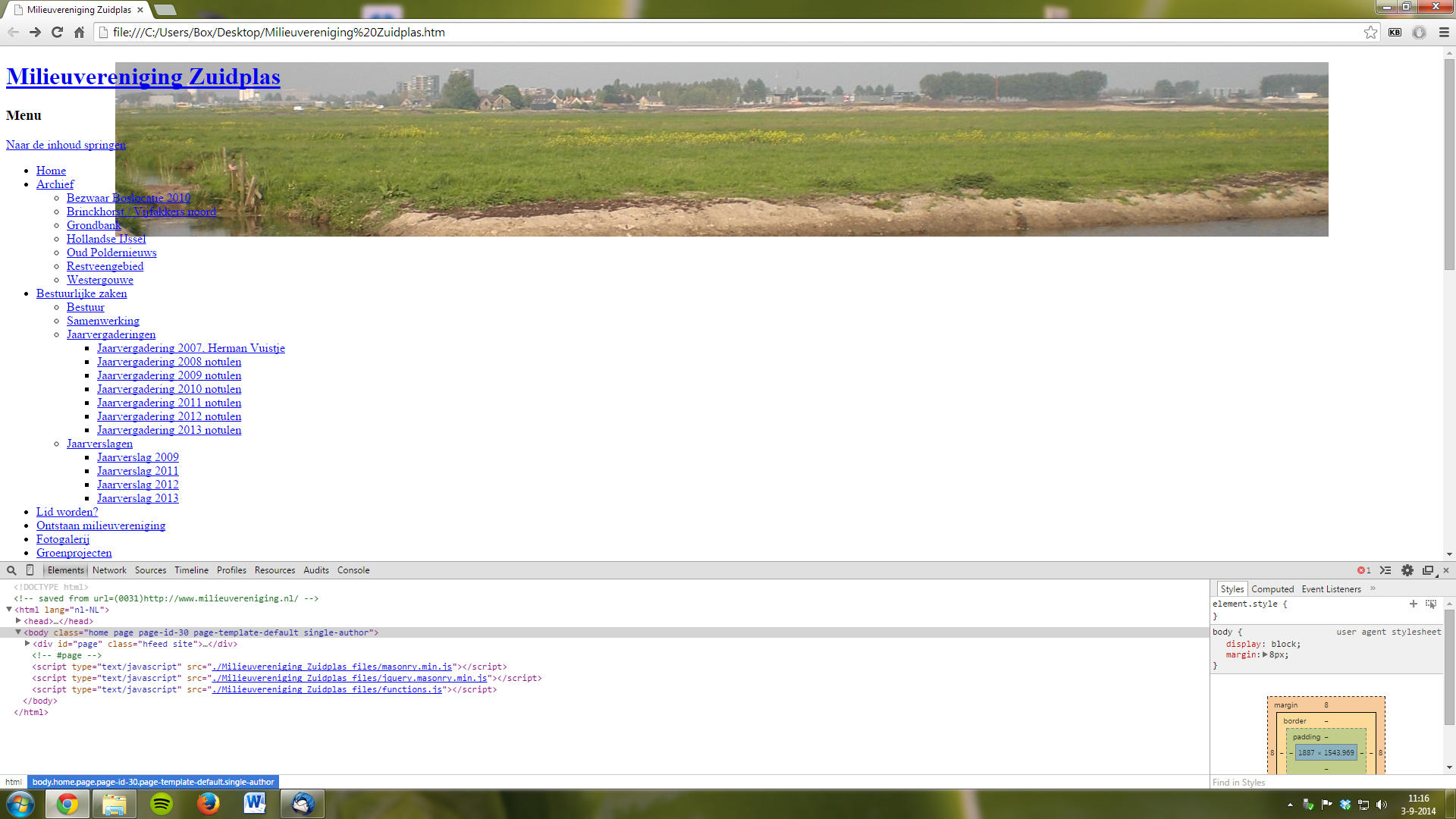 				Milieuvereniging Zuidplas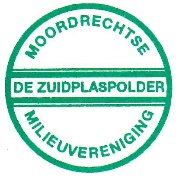 Postadres:: Uiterwaard 46 
2841 BL Moordrecht
www.milieuvereniging.nl
milieuvereniging@gmail.com Uitnodiging Algemene Ledenvergadering, op woensdag 16 april 2019, 20.00 uur in het IJsclubgebouw
Openbare vergadering, ook niet-leden zijn welkom.De Moordrechtse milieuvereniging de Zuidplaspolder in 1991 werd opgericht omdat er een slibdepot in Westergouwe gepland was. Ook Hollandse IJsselproject is een belangrijk item geweest. 
Zoals elk jaar willen we onze activiteiten verbreden.
-landschapsonderhoud: onze werkzaamheden op de Natuurwerkdagen bij ons park bij Vivere.
-natuurbeleid: meedenken over de natuurontwikkeling met name in Groen-Blauwe-Zone en de Groene en Rode Waterparel, behoud van open landschap, agrarisch natuurbeheer, vernatting van natuur, enz.
-planologie: We houden de ontwikkelingen in de gemeente Zuidplas en Moordrecht in het bijzonder in de gaten, waarbij we streven naar samenwerking met overheden zoals gemeente, waterschap en provincie. Eventueel zullen we zienswijzen opstellen en die toesturen naar de gemeente. 

Agenda:
-Opening door voorzitter Leo Loch.
 -Verschillende onderwerpen uit het Jaarverslag van secretaresse Gerda Verhoef worden uitgebreider besproken.
-De resultaten van de door milieuvereniging georganiseerde bruisavond zullen worden toegelicht.
--Verslag van de kascommissie, decharge van het bestuur en benoeming leden v/d kascommissie.
Financieel verslag van de penningmeester Huib van Dam over 2018 (. Het verslag wordt ter plaatse uitgereikt.)
-Bestuursaangelegenheden. Maarten Box heeft op 1-1-2019 afscheid genomen.  
Wij zoeken dringend nieuwe bestuursleden.
-Rondvraag, sluiting en een drankjeEmailadres: Uw mailadres doorgeven, adresveranderingen, vragen over onze acties, in- en uitschrijven kan via ons mailadres milieuvereniging@gmail.com . Contributie:  Wilt U de jaarlijkse contributie voor 2019 van 5 euro overmaken naar rekening NL89 RABO 0343 0245 00 ten name van de Moordrechtse Milieuvereniging. 
Eventueel nog verschuldigde contributies m.b.t. voorgaande jaren zijn vermeld voor zover voor u van toepassing.
Wij hopen op een grote opkomst.
Met vriendelijke groet,  
Bestuursleden MMVZ.Contributie: Volgens onze administratie bent U voor de volgende jaren de contributie nog verschuldigd.2018201720162015